Мастер по обработке цифровой информации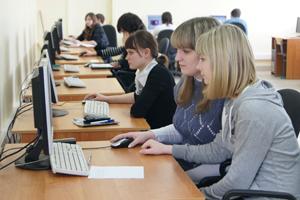 Примерный перечень медицинских противопоказаний:заболевания нервной системы;заболевания органов зрения;расстройства ванимания;психические расстройства.Востребованность профессии:в торговых и промышленных фирмах;в Call-центрах;в издательствах;в компаниях, занятых разработкой и поддержанием сайтов;в архивах, музеях, библиотеках.Срок обучения: 10 мес.Базовое образование: среднее общее образование.Общая характеристика профессиональной деятельностиМастер по обработке цифровой информации осуществляет следующие виды деятельности:обработка информации любого типа на компьютере с использованием различных программ;работа как с текстовыми, так и с аудио-, видео- и графическими редакторами, программами для просмотра и воспроизведения, информационными интернет-ресурсами и пр.;более творческая работа у сотрудников издательств, редакций печатных и интернет-проектов. Там обязанности могут варьироваться от обычного набора текста, до обработки аудио- и видеофайлов, создания слайд-шоу и т.п. для размещения на сайте.Профессионально- важные качестваусидчивость;терпеливость;концентрация внимания; аналитические способности;склонность к монотонной работе;настойчивость;исполнительсность.